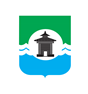 21.02.2023 года № 396РОССИЙСКАЯ ФЕДЕРАЦИЯИРКУТСКАЯ ОБЛАСТЬДУМА БРАТСКОГО РАЙОНАРЕШЕНИЕИнформация о собираемости налогов и сборов,мерах по снижению налоговой задолженностиЗаслушав информацию заместителя начальника Межрайонной ИНФС России № 23 по Иркутской области, советника гражданской службы РФ 2 класса Эльвиры Николаевны Еременко о собираемости налогов и сборов, мерах по снижению налоговой задолженности, руководствуясь статьями 30, 46 Устава муниципального образования «Братский район», Дума Братского районаРЕШИЛА:1. Информацию заместителя начальника Межрайонной ИНФС России № 23 по Иркутской области, советника гражданской службы РФ 2 класса Эльвиры Николаевны Еременко о собираемости налогов и сборов, мерах по снижению налоговой задолженности принять к сведению (прилагается).2. Настоящее решение разместить на официальном сайте муниципального образования «Братский район» - www.bratsk.raion.ru в разделе «Дума».Председатель ДумыБратского района                                                                                  С. В. Коротченко Приложение к решению Думы Братского района от 21.02.2023 года № 396Информация о собираемости налогов и сборов, мерах по снижению налоговой задолженностиО достижении прогнозных показателей по мобилизации доходов консолидированного бюджета муниципального образования «Братский район», администрируемых инспекцией, за 2022 год. Прогнозные показатели анализируются на основании уточненного прогноза, направленного в адрес МО «Братский район» 31.08.2022 письмом № 19-32/018514@. Суммы поступлений представлены в целом по налогам, без учета бюджетных распределений.				в тыс. руб.Невыполнение показателей по НДФЛ  на 116 949 тыс. руб. (89.4% к прогнозу) связано с тем, что крупнейший налогоплательщик (АО РЖД) стал участником пилотного проекта по внедрению Единого налогового счета с 01.07.2022 года. Во время пилотного проекта карточки РСБ участников проекта администрируются в МРИ ФНС по управлению долгом (НО 9967), данные о фактических поступлениях отражаются в справке УФК вышеназванной инспекции по ОКТМО бюджетов Братского района.  Невыполнение показателей по налогу, взимаемому в связи с применением упрощенной системы налогообложения на 23 752 тыс. руб. (75.6% к прогнозу) связано с увеличением сумм расходов налогоплательщиков, находящихся на данной системе налогообложения, а также снижением объемов реализации продукции.По единому налогу на вмененный доход поступления за 2022 года  составили «минус»144 тыс. руб., или 177.1% (отклонение 111 тыс. руб.) к прогнозной сумме, за счет роста поступлений от налогоплательщиков в счет погашения задолженности по ЕНВД за периоды до 01.01.2021 года.Поступления по Единому сельскохозяйственному налогу составили 3 261 тыс. руб. или 104.5% к прогнозной сумме. Рост поступлений не превысил 10%.  По налогу, взимаемому в связи с применением патентной системы налогообложения (Патент), поступления за 2022 год  составили 6 924 тыс. руб. или 86.0% к прогнозной сумме. Снижение поступлений связано c уменьшением в заявительном порядке суммы патента на сумму уплаченных страховых взносов, кроме этого: приобретением патентов на меньшее количество объектов и на меньшие по продолжительности сроки; изменением условий деятельности, которые перестают отвечать требованиям для выдачи патента, в связи с чем, налогоплательщики переходят на упрощенный режим налогообложения. Поступления по налогу на имущество физических лиц составили 9 274 тыс. руб. или 118.3% к прогнозной сумме (отклонение 1 433 тыс. руб.). Рост поступлений связан с переходом на расчет налога по кадастровой стоимости: увеличение понижающего коэффициента в 2 раза (с 0,2 до 0,4), и не применение при расчете налога за 2021 год понижающего коэффициента в соответствии с п.9  ст. 408 НК РФ. По земельному налогу поступления за 2022 составили 21 237 тыс. руб. или 92.2% к прогнозной сумме. Снижение поступлений обусловлено изменением кадастровой стоимости земельных участков, находящихся в собственности организаций, с 01.01.2021 в сторону уменьшения, а так же имеющейся переплатой по земельному налогу налогоплательщиков-организаций.Невыполнение показателей по Государственной пошлине на 505 тыс. руб. (94.8% к прогнозу) обусловлено снижением количества дел, рассматриваемых судом.По данным справок УФК Межрайонной ИФНС России № 23 по Иркутской области мобилизовано доходов только в доле местного бюджета муниципального образования «Братский район» в 2022 году на сумму 478 635 тыс. руб.			в тыс. руб.Инспекцией на постоянной основе проводятся мероприятия, направленные на повышение собираемости налоговых платежей в бюджет, вот некоторые из них:1. Обзвон жителей Братского района (150 человек), у кого суммы начислений имущественных налогов были более 10 тыс. рублей, период - ноябрь 2022;2. Направление в администрации района цветной листовки о сроке уплаты имущественных налогов через администрацию МО  «Братский район» (на совещании глав МО в 2022);3. В здании администрации МО «Братский район» размещен стенд Инспекции с цветными листовками и раздаточным материалом (буклеты, памятки), который регулярно пополняется;  4. В мае 2021 года, для эффективного взаимодействия по оперативному подключению и выдаче регистрационных карт для доступа к сервису «Личный кабинет налогоплательщика физического лица», Инспекция выступила с инициативой организовать прием заявлений на подключение Личного кабинета непосредственно от сотрудников Администраций и подведомственных бюджетных учреждений, и передачу их в Инспекцию в сканированном виде на электронный адрес, через своих ответственных сотрудников (письмо Мэру Братского района А.С. Дубровину от 13.05.2021 № 05-42/04150), но в результате откликнулись только три администрации: п. Прибрежный, п. Илир и п. Кузнецовка, с помощью которых было выдано и направлено гражданам более 300 регистрационных карт, период - 2021, 2022 год;6. Организация и проведение выездных акций «Налоговый десант» в 10 муниципальных образованиях Братского района (Покосное, Тангуй, Илир, Прибрежный, Кузнецовка, Тарма, Большеокинск, Калтук, Турма, Кежемский), в ходе которых гражданам была предоставлена возможность получить документы для погашения задолженности по имущественным налогам за 2021 год и за предыдущие налоговые периоды, подключить Личный кабинет ФЛ, а также получить консультацию по вопросам исчисления налогов и предоставления льгот. Наиболее высокая явка была обеспечена в поселках: Покосное (82 чел), Тангуй (63чел.), Кузнецовка (44 чел) и Тарма (51 чел), период - декабрь 2022;8. При содействии глав 10 ОМСУ, которые были охвачены выездами, Инспекция наладила информирование граждан с помощью еще одного вида коммуникации - через соцсети, для обмена сообщениями в реальном времени через Интернет (для оперативного информирования своих граждан во многих МО администрации создают группы жителей своих поселений в различных мессенджерах). В условиях значительной отдаленности поселений Братского района от офиса Инспекции, данный вид взаимодействия тоже дал свои результаты, обеспечив явку граждан на выездные акции и более 1500 подключений к ЛК через ЕСИА с паролем от госуслуг, период - декабрь 2022;9. Регулярные размещения информации об уплате имущественных налогов ФЛ на сайте администрации МО «Братский район» и на сайте администрации г. Вихоревка – период: 2022, 2023г;11. Размещение информации (об уплате имущественных налогов ФЛ и задолженности, о получении информации о задолженности  по СМС, об уплате налогов единым налоговым платежом, о преимуществах пользования ЛК ФЛ, о получении льгот и другое) в местных СМИ, период:  2022, 2023г.Сумма задолженности по платежам в бюджеты всех уровней, налогоплательщиков Братского района по состоянию на 01 января 2022 года (тыс. рублей)В том числе задолженность по налогу на имущество физических лиц и земельному налогу составляет 12 075 тыс. рублей, что составляет 3,5% от общей суммы задолженности.Инспекцией проводятся мероприятия по принудительному взысканию задолженности. На исполнение в Братский межрайонный отдел судебных приставов за 2022 год направлены: - судебные приказы в соответствии со ст. 48 НК РФ – 2 988 документов;- постановления о взыскании задолженности в соответствии со чт. 47 НК РФ – 782 документов.В целях повышения доходов бюджета города Братска и снижения недоимки по  земельному налогу и налогу на имущество Инспекцией на постоянной основе  проводится широкомасштабная  информационная  кампания  по уплате имущественных налогов,    проводится разъяснительная работа по подключению к сервису  «Личный кабинет налогоплательщика», межведомственные комиссии.Инспекцией в 2022 году направлялись письма в бюджетные учреждения с запросами списков сотрудников для проверки имеющейся задолженности. В ответ налоговым органом отработано 70 списков сотрудников бюджетных учреждений, установлено 282 должника с суммой задолженности 762 тыс. рублей. В течение февраля месяца налоговым органом продолжена работа по направлению списков должников в адрес крупных работодателей района.Хочу особо обратить Ваше внимание на недопустимость наличия задолженности по имущественным налогам у работников бюджетной сферы и прошу напоминать своим сотрудникам об уплате налогов и задолженности. Обращаю внимание, что с 2023 года налогоплательщики, используя  Единый налоговый счет (ЕНС), перечисляют все налоговые платежи в Управление Федерального казначейства по Тульской области (Межрегиональная инспекция Федеральной налоговой службы по управлению долгом). В связи с введением ЕНС, установлен и единый срок предоставления отчетности в налоговый орган по месту постановки налогоплательщика на учет и нахождения имущества. В целях своевременного распределения денежных средств по бюджетам муниципальных образований налогоплательщикам - ЮЛ и ИП необходимо не позднее 25-го числа месяца при уплате авансовых платежей - подать уведомление: оно может быть одно обо всех исчисленных суммах (включая все обособленные подразделения). Уведомление содержит всего 5 реквизитов (КПП, КБК, ОКТМО, отчетный период и сумму). В «Личном кабинете налогоплательщика» процесс формирования уведомления автоматизирован (из перечня необходимо лишь выбрать обязательства, по которым вносится аванс, сумму и указать отчетный период). Данный документ надо подписать КЭП и отправить в инспекцию. Наименование налогаКБКПрогноз поступления Фактическое поступление (по НО 3804) Отклонение факта от прогноза% выполненияВсего доходов1 253 1751 110 720-142 45588.61Налог на доходы физ. лиц182101020001001 104 367987 418-116 94989.42Налоги на совокупный доход18210500000000108 15883 524-24 63477.22.1УСН1821050100000097 23573 483-23 75275.62.2ЕНВД18210502000020 -255-144+111177.12.3ЕСХН182105030000103 1203 261+141104.52.4налог, взимаемый в связи с применением патентной системы182105040000108 0586 924- 1 13486.03Налог на имущество ФЛ182106010300007 8419 274+ 1 433118.34Земельный налог18210606000000 23 02421 237-1 78792.25Госпошлина18210803010010 9 7749 269-50594.86Задолженность и перерасчеты по отмен. налогам и сборам182109000000000007Штрафы, санкции, возмещение ущерба, всего 1821160000000011-2-13-118.2Наименование налогаКБКПоступило в 2022 годуВсего доходов478 6351Налог на доходы физ. лиц18210102000100406 7712Налоги на совокупный доход1821050000000032 0872.1УСН1821050100000022 0452.2ЕНВД18210502000020 -1442.3ЕСХН182105030000103 2612.4налог, взимаемый в связи с применением патентной системы182105040000106 9253Налог на имущество ФЛ182106010300009 2744Земельный налог18210606000000 21 2375Госпошлина18210803010010 9 2686Задолженность и перерасчеты по отмен. налогам и сборам1821090000000007Штрафы, санкции, возмещение ущерба, всего 18211600000000-2Категория налогоплательщиковНалог Пени Штраф ИТОГОФЛ и ИП56 89211 01419068 096ЮЛ206 70571 2972 021280 023Всего348 119